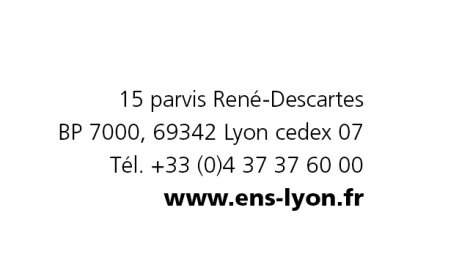 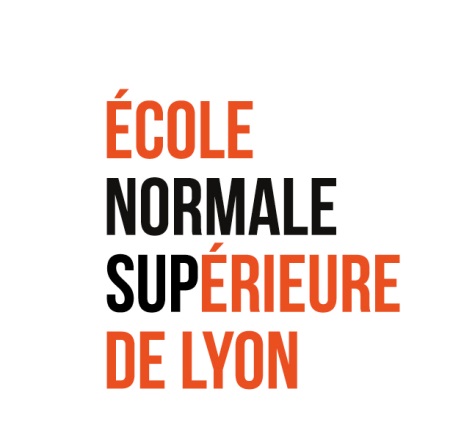 Profil de posteCorps : MCF 0178Section(s) CNU: 8Profil de publication : Langue, littérature et civilisation latines - prose classique. Recherche Le poste de MCF de prose latine classique est rattaché à l’UMR HiSoMA. Le laboratoire comptant déjà de nombreux chercheurs spécialistes de l'antiquité tardive, c'est désormais la recherche en littérature classique qu'il est souhaitable de renforcer. Le ou la MCF pourra s’inscrire dans l’axe A consacré à l’analyse des Savoirs et doctrines des mondes anciens ou dans l’axe B, Arts en contexte. Dans cette perspective, on portera une attention particulière aux candidatures témoignant d’un intérêt pour la question des contextes de la production littéraire (contextes matériels, contextes culturels, contextes performatifs) dans la Rome républicaine ou la Rome impériale.EnseignementLe ou la MCF assurera des cours de latin (langue, littérature et civilisation) au département des Lettres et des Arts de l’ENS de Lyon. Il ou elle interviendra à tous les niveaux de la formation des étudiants, de la première à la quatrième année (niveau L3 à M2) : agrégations de lettres classiques et de lettres modernes, Master « Mondes anciens » (pluridisciplinaire langues, littératures et civilisations antiques) et formation à la recherche, diplôme de l’ENS de Lyon, cours pour non-spécialistes, etc. Il ou elle proposera des enseignements de latin principalement à destination des étudiants de lettres classiques, mais aussi de lettres modernes, d’histoire, de philosophie, de langues vivantes, des autres départements de l’ENS de Lyon, ainsi que des étudiants internationaux en échange. Il ou elle assurera le tutorat et le suivi pédagogique d’une dizaine d’étudiants et dirigera des mémoires de M1 et M2.  Langue principale d’enseignement : français.ResponsabilitésLe ou la collègue recruté(e) sera appelé(e) à assumer des responsabilités pédagogiques ou administratives au sein de l'ENS de LyonStructures de rattachement Contact département : Directrice de département : Lettres et ArtsNom : Sarah MombertTel : +33 (0)4 37 37 64 15Email :  sarah.mombert@ens-lyon.fr	Website : http://www.ens-lyon.fr/formation/departements-et-centres/departement-des-lettres-et-artsContact laboratoire :  Directrice de laboratoire : Nom : Véronique ChankowskiTéléphone : +33 (0)4 72 71 58 93Email : veronique.chankowski@univ-lyon2.frWebsite : http://www.hisoma.mom.fr/JOB PROFILEAssociate professor of classical LatinTeaching ProfileThe new professor will teach Latin (Language, Literature and Civilization) at the Department of Letters and Arts of ENS de Lyon. He/she will teach classes of all levels, from 1st to 4th year (BA to Master): "agrégation de lettres classiques", "agrégation de lettres modernes”, "Mondes anciens" Master program (a cross-field program in humanities) and research training, ENS Lyon diploma (BA level), minor classes, etc. Audience: students majoring in Classics, French, History, Philosophy, Roman languages, as well as international visiting students.He/she will provide tutoring for a dozen students and research training for Master dissertations in Latin. Primary teaching language : French.ResearchThe Associate professor of Classical Latin will be a member of the UMR 5189 HiSoMA.As the laboratory already has many researchers specializing in post-classical antiquity, it is now necessary to strengthen research in classical literature. The Associate professor will be able to be part of the program A devoted to the analysis of knowledge and doctrines of the ancient worlds or of the program B, Arts in context. In this perspective, particular attention will be paid to candidatures showing an interest in the context of literary production (material contexts, cultural contexts, performative contexts) in Republican Rome or in Imperial Roman Times.ResponsibilitiesThe newly recruited colleague will be expected to assume both teaching and administrative responsibilities at the ENS in Lyons.Type (UMR, EA, JE, ERT)N°Nombre de chercheursNombre d'enseignants-chercheursUMR51891460